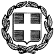  Ταχ. Δ/νση	: Σταυρός ΘεσσαλονίκηςΣυμμετοχή στην Διεθνή Συνάντηση Χορωδιών Καρδίτσας	Με ιδιαίτερη χαρά ανακοινώνουμε ότι η χορωδία του σχολείου μας συμμετείχε στην Διεθνή Συνάντηση Σχολικών Χορωδιών Καρδίτσας (5 – 14 Μαρτίου 2015) και κρίθηκε ότι μπορεί να εκπροσωπήσει την Ελλάδα και το Διεθνές Φεστιβάλ Καρδίτσας στον διαγωνισμό Σχολικών Χορωδιών του Novicad (Σερβία). Η παρουσία μας εκεί ήταν το αποτέλεσμα της κοινής προσπάθειας του σχολείου, του Συλλόγου Γονέων και Κηδεμόνων και του Διευθυντή της χορωδίας του Δήμου Βόλβης κ. Καραμάνη Σταύρου που ως μέλος του Συλλόγου Γονέων και Κηδεμόνων προσέφερε εθελοντικά τις πολύτιμες υπηρεσίες του διευθύνοντας την χορωδία μας. Οφείλουμε να ευχαριστήσουμε ιδιαίτερα τον κ. Καραμάνη  που ανέδειξε με μαεστρία τις δυνατότητες των παιδιών μας. Τέλος ευχαριστούμε θερμά τις εκπαιδευτικούς κ. Ρούσσου Σοφία και κ. Σκέκλιου Αλεξάνδρα που ανέλαβαν την οργάνωση της δραστηριότητας και τους μαθητές μας που για μια ακόμη φορά μας έκαναν υπερήφανους. Ο Διευθυντής								Χαραλαμπίδης Θεμιστοκλής									Πληροφορικός